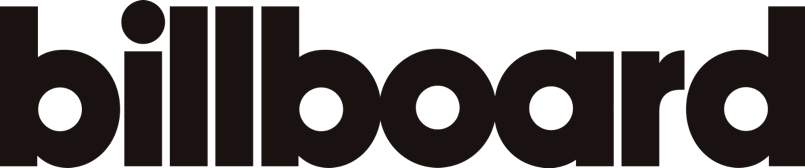 19.47M Onlinehttps://www.billboard.com/music/music-news/omah-lay-justin-bieber-attention-single-afrobeats-interview-1235038302/“Omah Lay and Justin Bieber get the party started with their brand new collaboration “Attention” – Billboard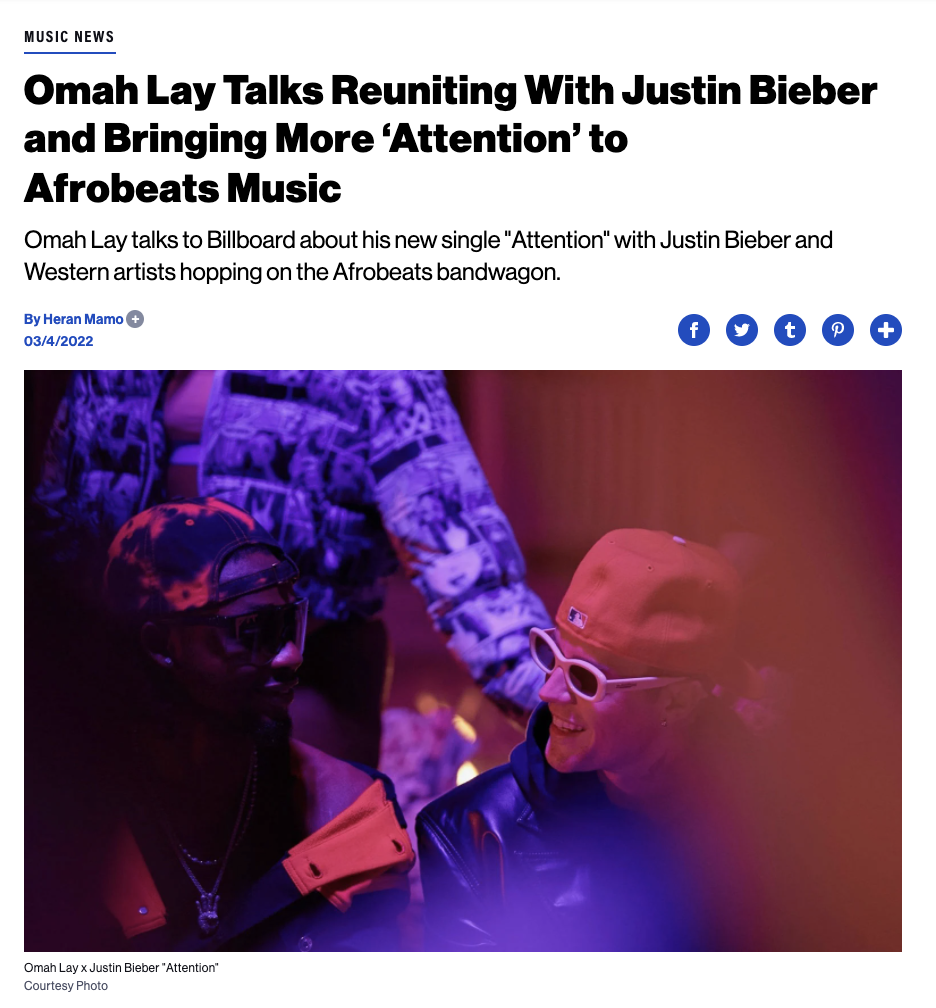 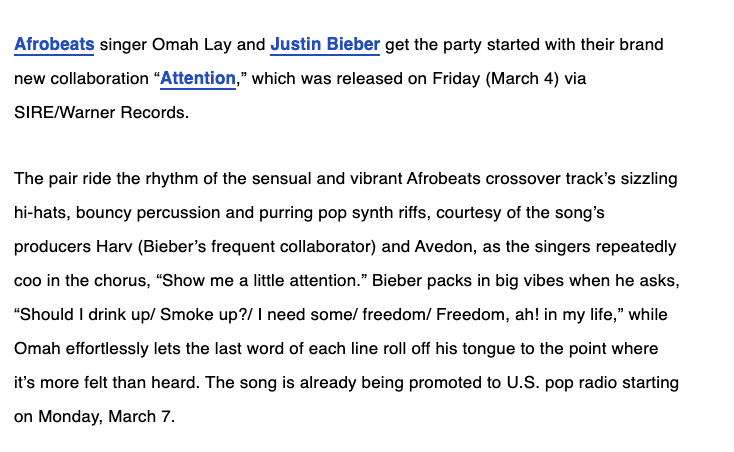 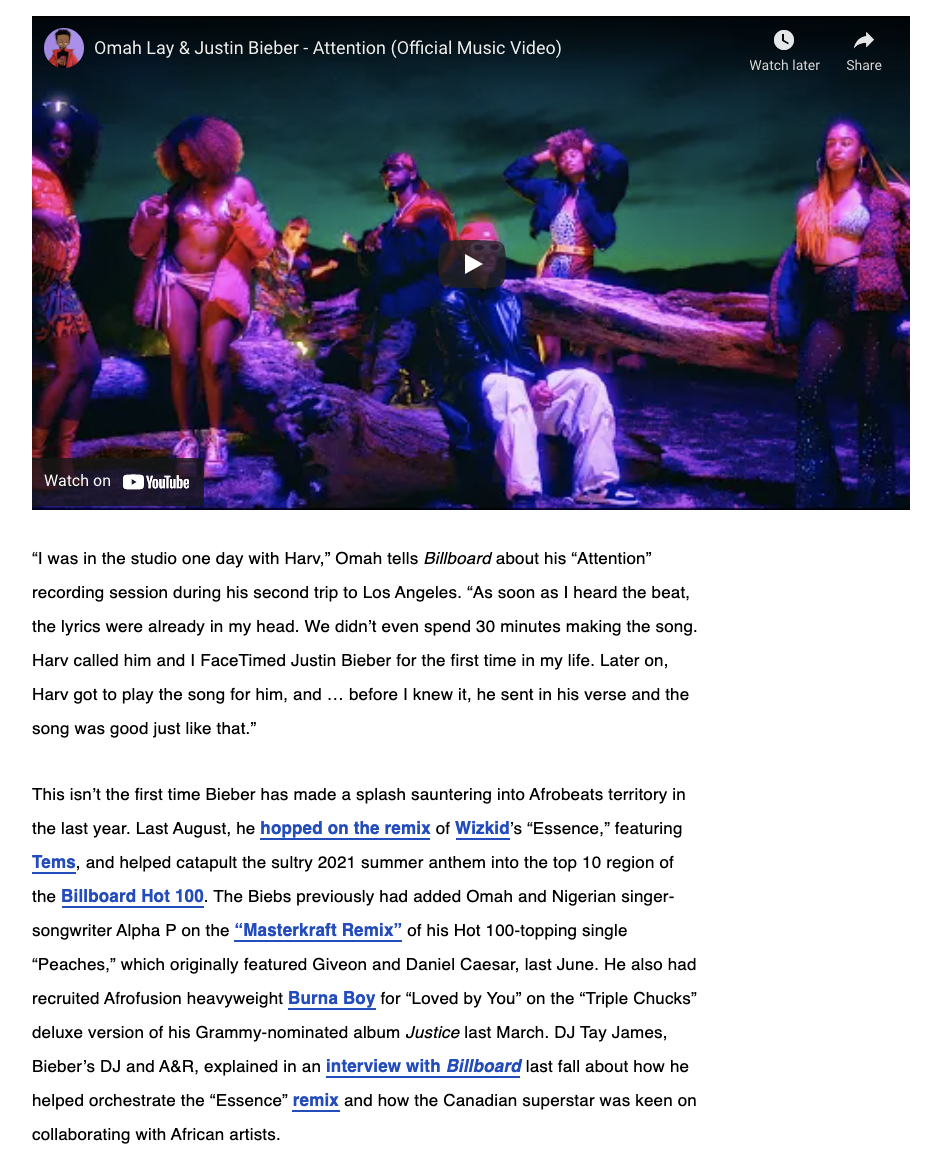 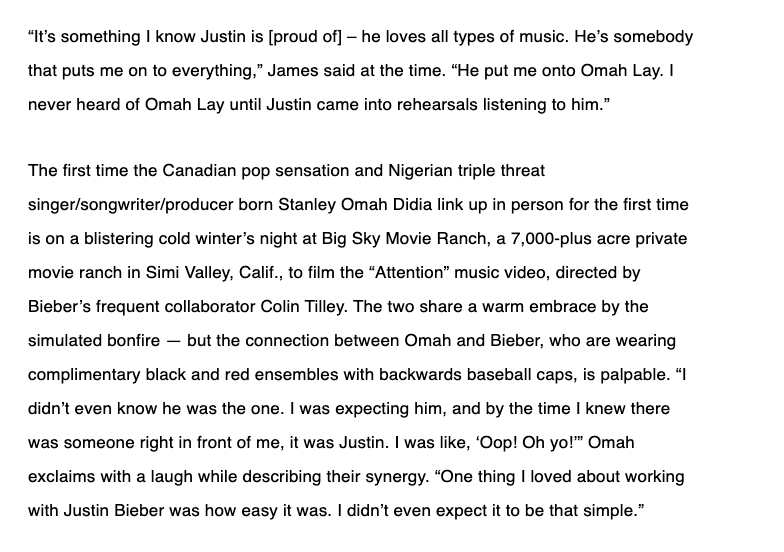 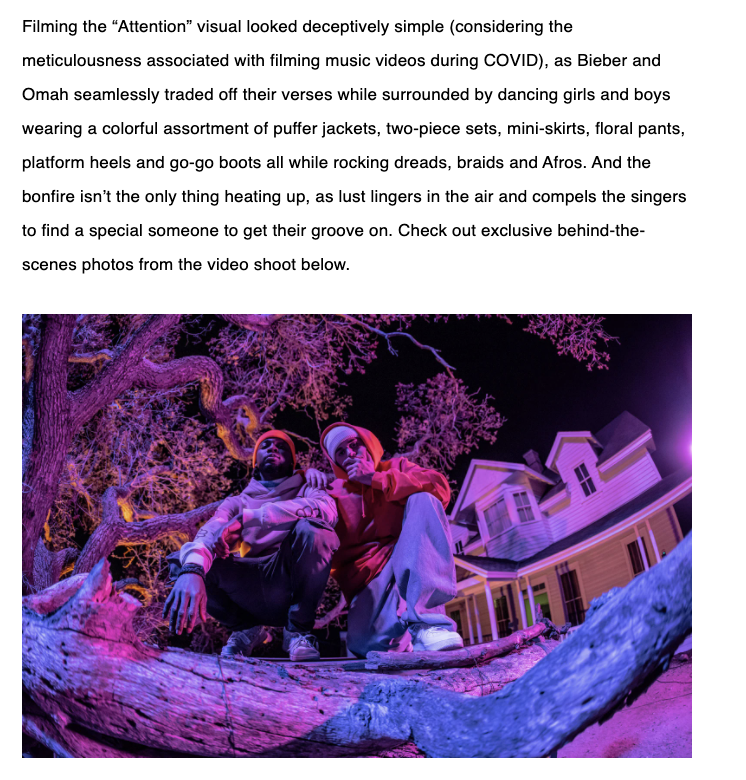 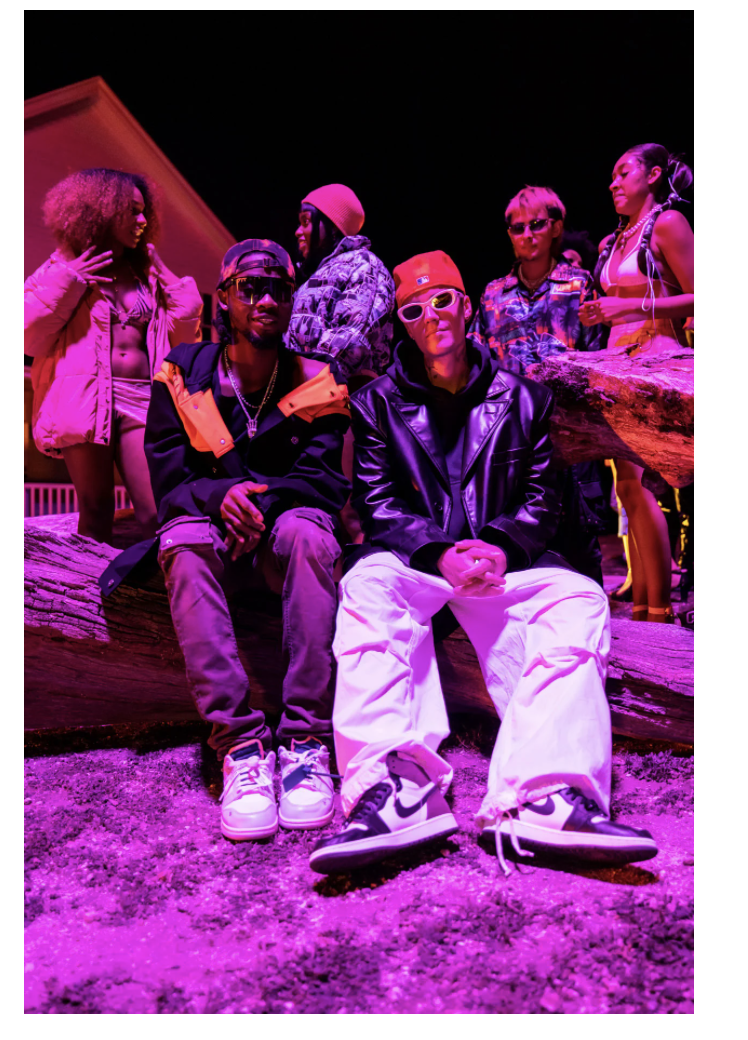 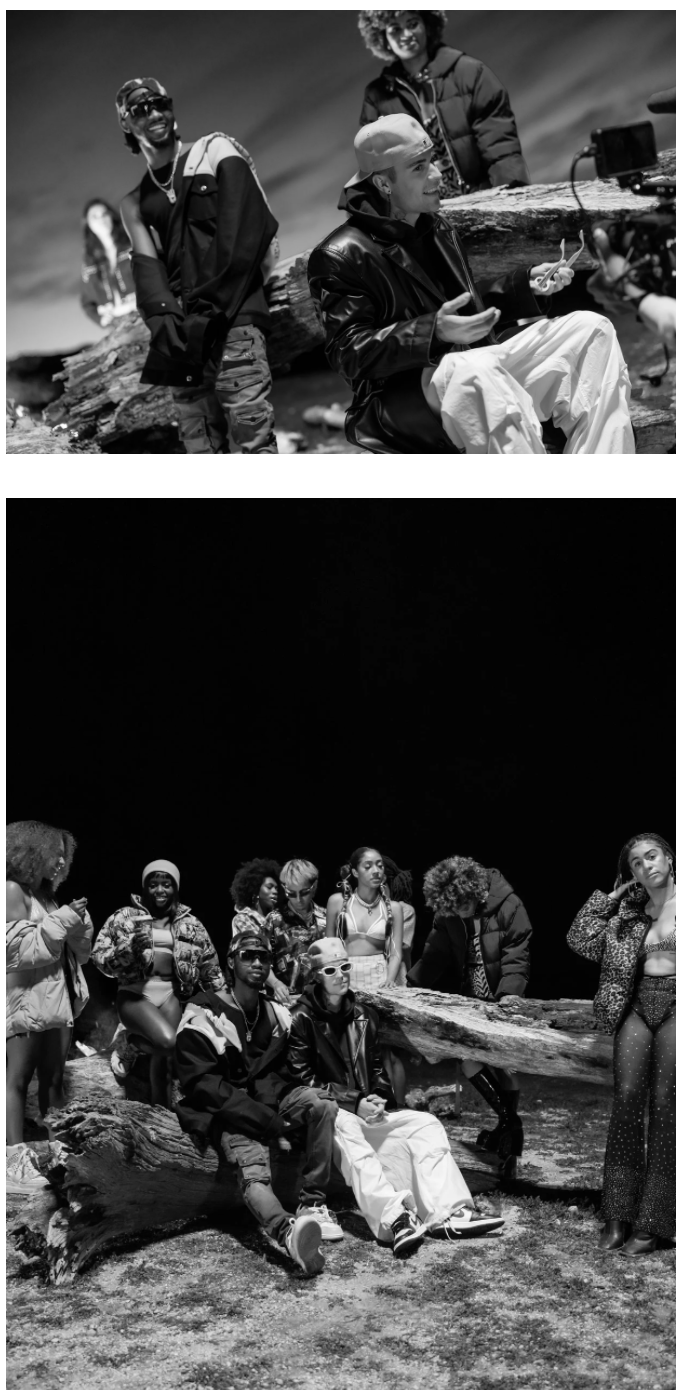 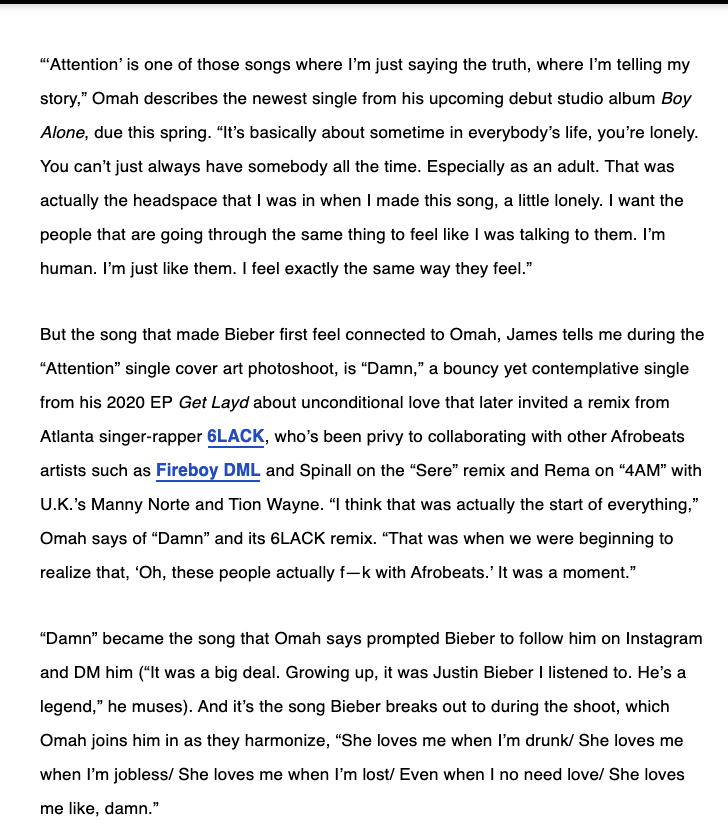 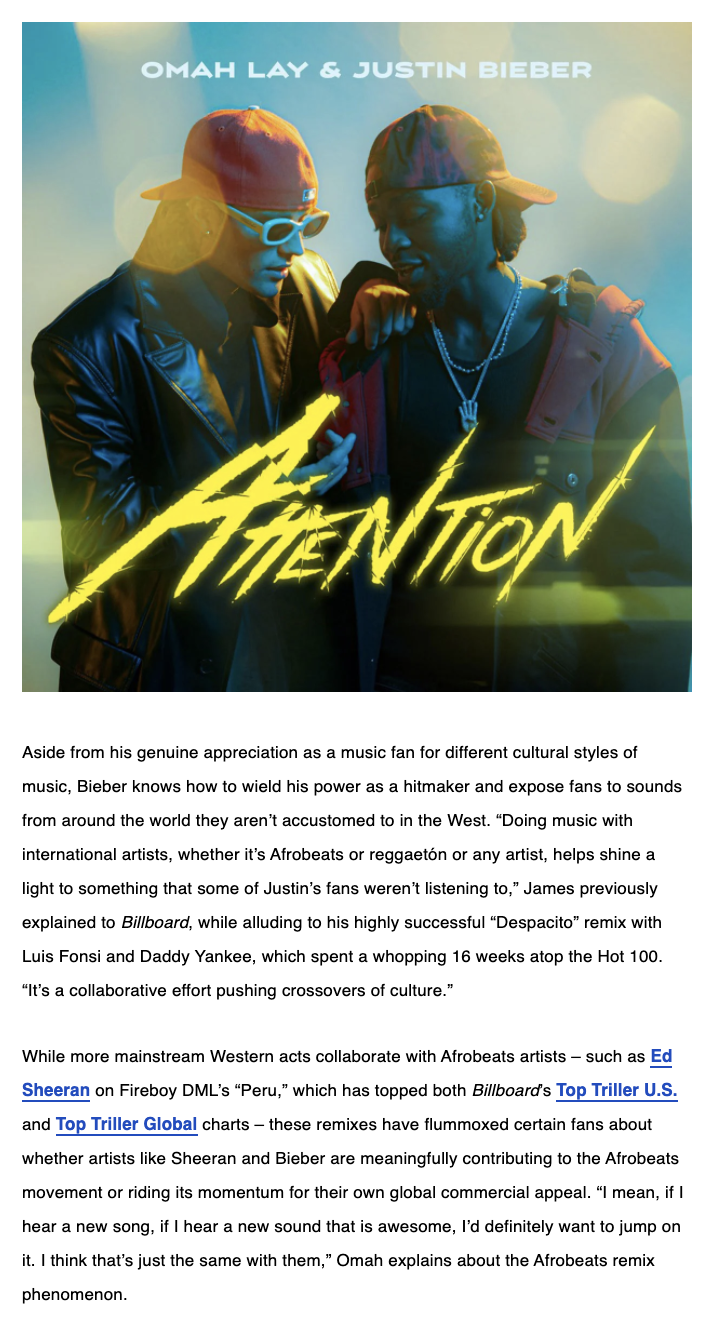 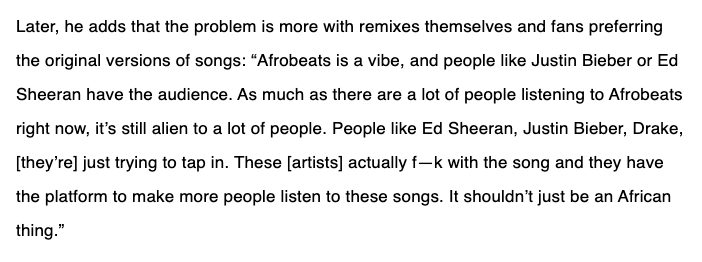 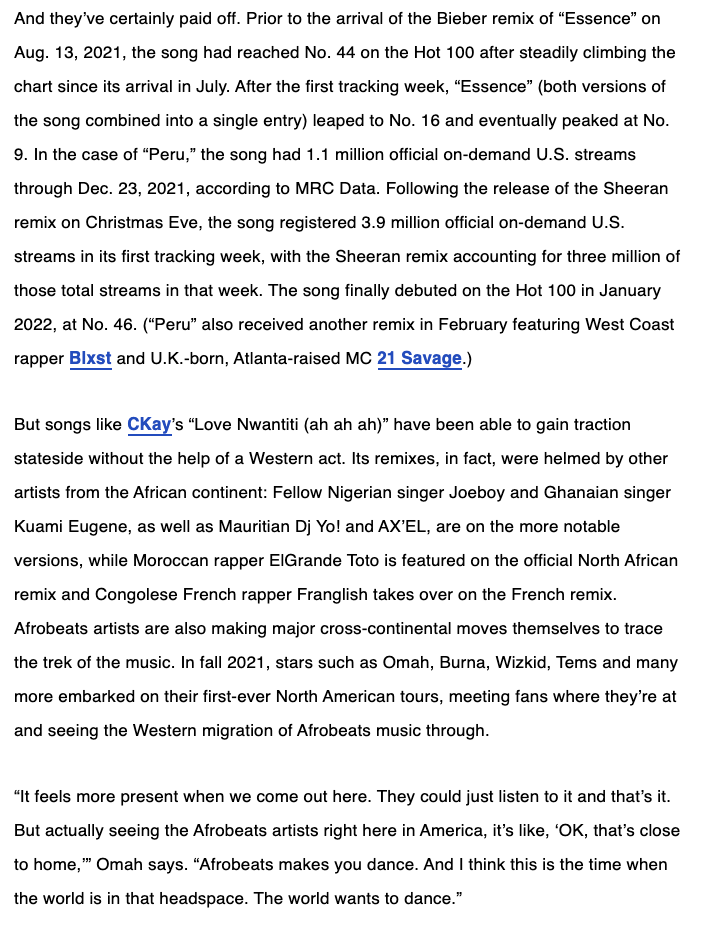 